Hamlet Test Bonus AssignmentsIs reading aloud not your thing? Or are you looking for a couple of extra marks to add onto your test score?  If you would like a maximum of five bonus marks on the test, you may complete ONE of the following assignments (see below for more information):Text Message Translation AssignmentSoliloquy MemorizationScene AdaptationThese assignments must be presented/submitted prior to the Friday after the test is finished.  Due Date: March 15th, 20241. Hamlet Text Translation AssignmentThis assignment is going to require you to play with the language of the play a little bit.  This will hopefully help to improve our understanding of the language used.Using a site such as https://ifaketextmessage.com/ you are going to translate a conversation between two characters of the play into a text message conversation. Requirements:You must have at least eight text messages (ideally four texts from each character).You must pick a scene from the play and change it into a text conversation between the two characters.On the assignment somewhere, you should include the act, scene, and line numbers.You can draw it by hand, or you can use the generators but it needs to be legible.Emojis are allowed, but emojis on their own do not count for a text.Please refrain from swearing.Slang, abbreviations and text speak are allowed, but if you don’t think Ms. Legault will understand the abbreviation, you need to provide a translation somewhere on the sheet.General Tips:The websites listed above won’t save your work in between sessions.  So, I would advise deciding which scene you are going to do before going onto the website and writing out how you are going to translate it in advance.  Then once you have planned what you’re going to say put it into the website.Save the image when you’ve finished and email it to yourself.  You can upload the image into a Google Doc and share it with me, or you can print it.  (Examples at the end of the document.)2. Soliloquy MemorizationMemorize one of the following soliloquies, or one of your own choice of at least 10 lines, and perform it for Ms. Legault or the class. Soliloquy One – (Act III, sc i)Hamlet: To be, or not to be--that is the question:
Whether 'tis nobler in the mind to suffer
The slings and arrows of outrageous fortune
Or to take arms against a sea of troubles
And by opposing end them. To die, to sleep--
No more--and by a sleep to say we end
The heartache, and the thousand natural shocks
That flesh is heir to. 'Tis a consummation
Devoutly to be wished. To die, to sleep--
To sleep--perchance to dream: ay, there's the rub,
For in that sleep of death what dreams may come
When we have shuffled off this mortal coil,
Must give us pause. There's the respect
That makes calamity of so long life.Soliloquy Two – (Act III, sc ii)Hamlet: Tis now the very witching time of night, When churchyards yawn and hell itself breathes out Contagion to this world: now could I drink hot blood, And do such bitter business as the day Would quake to look on. Soft! now to my mother. O heart, lose not thy nature; let not ever The soul of Nero enter this firm bosom: Let me be cruel, not unnatural: I will speak daggers to her, but use none; My tongue and soul in this be hypocrites; How in my words soever she be shent, To give them seals never, my soul, consent!Soliloquy Three -  (Act III, sc  iii)Hamlet: And so he goes to heaven; And so am I revenged. That would be scann'd: A villain kills my father; and for that, I, his sole son, do this same villain send To heaven. O, this is hire and salary, not revenge. He took my father grossly, full of bread; With all his crimes broad blown, as flush as May; And how his audit stands who knows save heaven? But in our circumstance and course of thought, 'Tis heavy with him: and am I then revenged, To take him in the purging of his soul, When he is fit and season'd for his passage? No! Up, sword; and know thou a more horrid hent: When he is drunk asleep, or in his rage, Or in the incestuous pleasure of his bed; At gaming, swearing, or about some act That has no relish of salvation in't; Then trip him, that his heels may kick at heaven, And that his soul may be as damn'd and black As hell, whereto it goes. My mother stays: This physic but prolongs thy sickly day.3. Scene AdaptationChoose a scene from the play to adapt on your own or in a small group.  You may film this or perform it for Ms. Legault or the class.  It can be set in a more modern setting/translated in modern English.  Your video should be at least three minutes long (or a series of minute long TikTok videos, see attached example), and it should be clear who all is involved in the video. Text Message Assignment Examples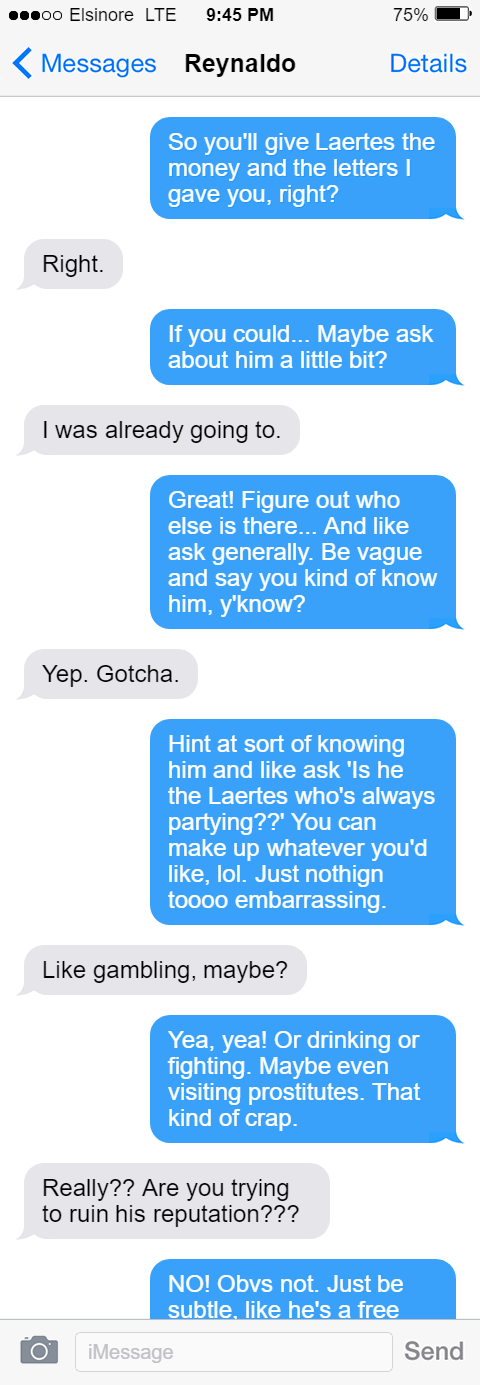 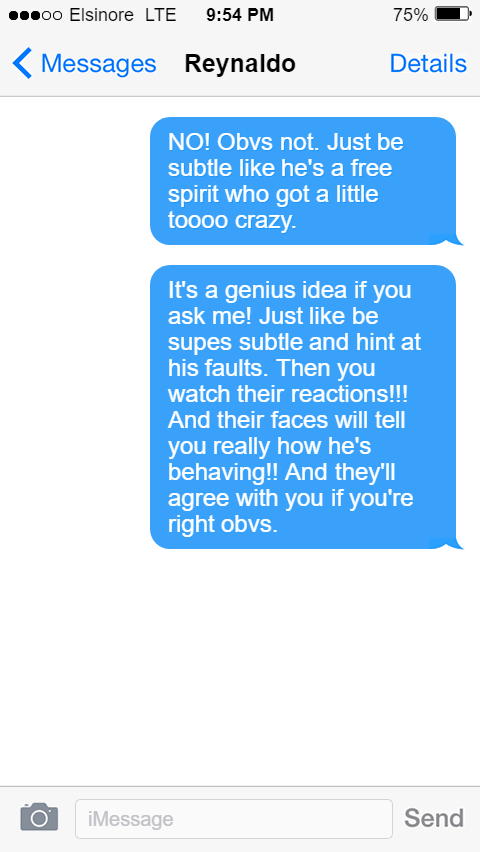 